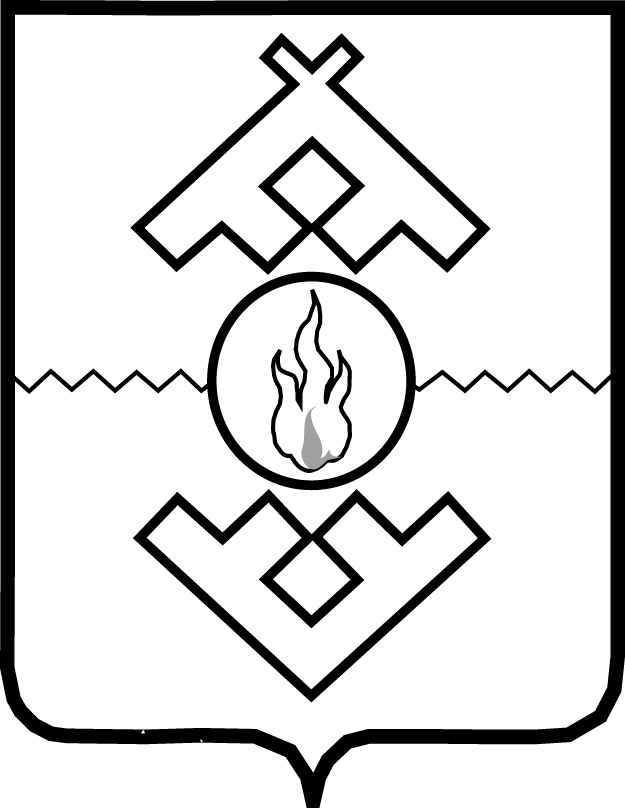 Департамент здравоохранения,труда и социальной защиты населенияНенецкого автономного округаПРИКАЗот ___ января 2022 г. № __г. Нарьян-МарВ соответствии с приказом Министерства здравоохранения и социального развития Российской Федерации от 17.05.2012 № 555н «Об утверждении номенклатуры коечного фонда по профилям медицинской помощи», приказом Министерства здравоохранения и социального развития Российской Федерации 
от 15.05.2012 № 543н «Об утверждении Положения об организации оказания первичной медико-санитарной помощи взрослому населению», в целях обеспечения оказания специализированной медицинской помощи населению, рационального использования коечного фонда Ненецкого автономного округа ПРИКАЗЫВАЮ:1. Внести изменение в Приложение 1 к приказу Департамента здравоохранения, труда и социальной защиты населения Ненецкого автономного округа от 30.12.2021 № 58 «Об утверждении коечного фонда медицинских организаций Ненецкого автономного округа на 2022 год и плановый период 
2023 и 2024 годов», изложив его в новой редакции, согласно Приложению.2. Настоящий приказ вступает в силу со дня его официального опубликования.
Руководитель Департаментаздравоохранения, труда и социальной защиты населенияНенецкого автономного округа	 		                                               Е.С. ЛевинаПриложение к приказу Департамента здравоохранения, труда 
и социальной защиты населения 
Ненецкого автономного округа от __.01.2022 № 22«О внесении изменения 
в Приложение 1 к приказу Департамента здравоохранения, труда и социальной защиты населения Ненецкого автономного округа»Среднегодовая занятость круглосуточных коек 
и средняя длительность пребывания больного 
на круглосуточных койках по профилям коек 
на 2021 и плановый период 2022 и 2023 годов*оплата в рамках оплаты КСГ по родоразрешению.____________О внесении изменения в Приложение 1 
к приказу Департамента здравоохранения, 
труда и социальной защиты населения 
Ненецкого автономного округа от 30.12.2021 № 58Профиль медицинской помощиПрофиль отделенияПрофиль коекКоли-чество коекСредняя длитель-ность пребы-вания 
(в днях)Средне-годовая занятость койки 
(в днях)Источ-ник финан-сирова-ния1234567акушерство 
и гинекологияакушерскоедля беременных 
и рожениц106,00300средства бюджетаобяза-тельного меди-цинского страхова-ния 
(далее – ОМС)акушерство 
и гинекологияакушерскоепатологии беременности67,7332ОМСакушерство 
и гинекологиягинекологическоегинекологические117,2332ОМСаллергология 
и иммунологияпедиатрическоепедиатрическиесоматические158,6332ОМСгастроэнтерологияпедиатрическоепедиатрическиесоматические158,6332ОМСгематологияпедиатрическоепедиатрическиесоматические158,6332ОМСдетская кардиологияпедиатрическоепедиатрическиесоматические158,6332ОМСдетская эндокринологияпедиатрическоепедиатрическиесоматические158,6332ОМСневрологияпедиатрическоепедиатрическиесоматические158,6332ОМСнефрологияпедиатрическоепедиатрическиесоматические158,6332ОМСоториноларинголо-гияпедиатрическоепедиатрическиесоматические158,6332ОМСофтальмологияпедиатрическоепедиатрическиесоматические158,6332ОМСпедиатрияпедиатрическоепедиатрическиесоматические158,6332ОМСстоматология детскаяпедиатрическоепедиатрическиесоматические158,6332ОМСанестезиология 
и реаниматологияреанимации 
и интенсивной терапииреанимационные6ОМСанестезиология 
и реаниматологияреанимации 
и интенсивной терапииреанимационные 
для новорожденных1ОМСгастроэнтерологиятерапевтическоетерапевтические2510,7332ОМСгематологиятерапевтическоетерапевтические2510,7332ОМСнефрологиятерапевтическоетерапевтические2510,7332ОМСпульмонологиятерапевтическоетерапевтические2510,7332ОМСревматологиятерапевтическоетерапевтические2510,7332ОМСтерапиятерапевтическоетерапевтические2510,7332ОМСэндокринологиятерапевтическоетерапевтические2510,7332ОМСэндокринологиятерапевтическоетерапевтические2510,2332бюджетонкологиятерапевтическоеонкологические610,8332ОМСгериатриятерапевтическоегеронтологические118332ОМСпаллиативная медицинская помощьтерапевтическоепаллиативные732342,4бюджетпаллиативная медицинская помощьтерапевтическоесестринский уход532340бюджеткардиологиятерапевтическоекардиологические1213,5332ОМСневрологиятерапевтическоеневрологические1714,2332ОМСнеонатологияакушерскоепатологии новорожденных 
и недоношенных детей512,1332ОМСнеонатологияакушерскоедля новорожденных106300ОМС*детская урология 
и андрологияхирургическоехирургические 
для детей66,4332ОМСдетская хирургияхирургическоехирургические 
для детей66,4332ОМСтравматологияхирургическоетравматологичес-кие,ортопедические1511,1332ОМСколопроктологияхирургическоехирургические3010,4332ОМСнейрохирургияхирургическоехирургические3010,4332ОМСонкологияхирургическоехирургические3010,4332ОМСсердечно-сосудистая хирургияхирургическоехирургические3010,4332ОМСторакальная хирургияхирургическоехирургические3010,4332ОМСурологияхирургическоехирургические3010,4332ОМСхирургияхирургическоехирургические3010,4332ОМСхирургия (абдоминальная)хирургическоехирургические3010,4332ОМСхирургия комбустиологияхирургическоехирургические3010,4332ОМСчелюстно-лицевой хирургиихирургическоехирургические3010,4332ОМСдермато венерологияинфекционноеинфекционные114,9300бюджетинфекционные болезниинфекционноеинфекционные 
для детей198,3332ОМСинфекционные болезниинфекционноеинфекционные108,3332ОМСинфекционные болезни (коронавирусная инфекция)инфекционное 2инфекционныедля лечения больных 
с новой коронавирусной инфекцией1014332ОМСинфекционные болезни (коронавирусная инфекция)реанимации 
и интенсивной терапииреанимационные3ОМСпсихиатрияпсихиатрическоепсихиатрические1736,5332бюджетпсихиатрия-наркологияпсихиатрическоенаркологические1312,9332бюджетфтизиатриятуберкулезноетуберкулезные2079,4340бюджет